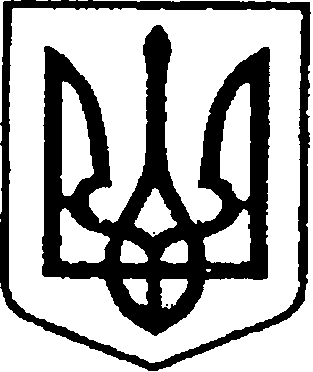 	   Україна                                                               ЧЕРНІГІВСЬКА ОБЛАСТЬН І Ж И Н С Ь К А    М І С Ь К А   Р А Д АВ И К О Н А В Ч И Й    К О М І Т Е ТР І Ш Е Н Н Явід     15.06.2023    р.	                 м. Ніжин                                      №  223Про переоформлення особових  рахунківВідповідно до статей 30, 42, 53, 59, 73 Закону України «Про місцеве самоврядування в Україні»; ст. 106  Житлового  кодексу України, Регламенту виконавчого комітету Ніжинської міської ради Чернігівської області, затвердженого рішенням Ніжинської міської ради Чернігівської області VІІІ скликання від 24.12.2020 року  № 27-4 / 2020, розглянувши  заяви громадян  та висновок громадської комісії з житлових питань № 4 від 12.06.2023 року, виконавчий комітет Ніжинської міської ради вирішив:    1.1. Дозволити  Лисенко Наталії Миколаївні, переоформити особовий рахунок на неприватизовану квартиру № 35 у  будинку № 83 корпус 4 по                                   вул. Шевченка в м. Ніжині, у зв’язку зі смертю основного квартиронаймача Матющенко Любові Анатоліівни  (підстава: заяви   Лисенко Н.М.,Таришевої Т.М. та Ковальчук Я.О.,  копія свідоцтва про смерть Матющенко Л.А. та довідка про склад зареєстрованих осіб).       1.2. Дозволити  Будяковій Раїсі Іванівні, переоформити особовий рахунок на неприватизовану квартиру № 9 у  будинку № 15 корпус 1 по                                       вул. Мацієвського Олександра в м. Ніжині, у зв’язку зі зміною реєстрації місця проживання  основного квартиронаймача Будякова Юрія Володимировича  (підстава: заява   Будякової Р.І. та довідка про склад зареєстрованих осіб).       1.3. Дозволити  Ченцову Геннадію Івановичу, переоформити особовий рахунок на неприватизовану квартиру № 15 у  будинку № 112 корпус 2 по    вул. Шевченка в м. Ніжині, у зв’язку зі смертю   основного квартиронаймача Ченцової Нінелі Федорівни  (підстава: заяви   Ченцова Г.І., Ченцової Л.І., Чеботарьова Х.Д., Ченцова Д.Г., копія свідоцтва про смерть Ченцової Н.Ф. та довідка про склад зареєстрованих осіб).      2. Начальнику відділу з благоустрою, житлових питань, паркування, роботи з органами самоорганізації населення та взаємодії з правоохоронними органами Бойко Н.Г. забезпечити оприлюднення даного рішення на офіційному сайті Ніжинської міської ради протягом 5 робочих днів з дня його прийняття.      3. Контроль за виконанням даного рішення покласти на заступника міського  голови  з  питань  діяльності  виконавчих  органів  ради  Смагу С.С. Міський голова						            Олександр КОДОЛАПояснювальна запискаДо проекту рішення                             « Про переоформлення  особових  рахунків»                      Обгрунтування  необхідності  прийняття  рішення      Враховуючи заяви громадянта висновок громадської комісії з житлових питань, відділ з благоустрою, житлових питань, паркування, роботи з органами самоорганізації населення та взаємодії з правоохоронними органами  виносить  на  розгляд  виконавчого  комітету  проект рішення  «Про переоформлення особових рахунків». Дане рішення дозволить громадянам переоформити особові рахунки на житлові квартири, в яких вони зареєстровані та  проживають. Стан нормативно-правової бази у даній сфері  правового  регулювання       Даний  проект  рішення  підготовлений  на виконання  ст.30, 42, 53, 59, 73 Закону України «Про місцеве самоврядування в Україні»; ст.106 Житлового кодексу Української РСР. Регламенту виконавчого комітету Ніжинської міської ради Чернігівської області, затвердженого рішенням Ніжинської  міської  ради  Чернігівської області VІІІ скликання від 24.12.2020 року                          № 27-4 / 2020.      Доповідати  проект  на  засіданні  буде  начальник відділу з благоустрою, житлових  питань,  паркування,  роботи  з  органами   самоорганізації населення  та  взаємодії  з  правоохоронними  органами      Бойко Н.Г.Начальник відділу з благоустрою,житлових  питань, паркування, роботиз органами  самоорганізації  населеннята  взаємодії  з  правоохоронними  органами                             Наталія  БОЙКО     Візують:Начальник відділу з благоустрою,житлових питань, паркування, роботиз органами  самоорганізації  населеннята взаємодії з правоохоронними  органами                                 Наталія БОЙКОЗаступник  міського  голови  з  питаньдіяльності  виконавчих  органів  ради		                        Сергій СМАГАКеруючий справами виконавчого комітетуНіжинської  міської  ради                                                        Валерій САЛОГУБ						Начальник  відділу  юридично-кадровогозабезпечення                                                                                 В’ячеслав ЛЕГА